Remote educationSubject: DRAMAYear Group: 8Year 8 Gangs Lessons and resourcesLesson Mon 2nd November                              Gangs – intro 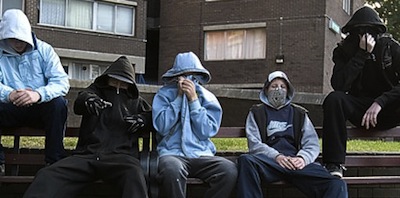 Look at this picture - what can you think of when you see a gang? Create a mind map of reasons for joining a gang. Read the first part of ‘Sam’s story’Lesson Monday 9th November                                   Diary Task Read the next part of ‘Sam’s Story’Write a diary entry that shows his thoughts and feelings about his new life Lesson Monday 16th November                 Research and Role on the Wall 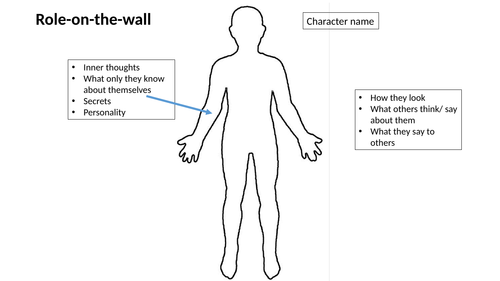 Lesson Monday 23rd November                 Angel and Devil scriptRead the next part of ‘Sam’s story’ and create script that uses the ‘Devil and Angel’ technique to persuade/stop Sam from stealing the bike.Lesson Monday 30th November    Stealing the Bike storyboard                       Create a storyboard that shows events leading up to Sam stealing the bike Lesson Monday 7th December                 Knife crime and letter home                Read the final part of ‘Sam’s story’ Research the penalties of knife crimeWrite a letter from Sam to hisparents from prison. Lesson Monday 14th December        Reflection and evaluationCreate a poster which describes the skills and techniques you have used this term and how you have used them to develop your drama include - Devil and Angel/ role on the wall / storyboard/ diary entry/ mind maps. How can you apply them to your work in the future?  Week commencingTopicHow will the new content be delivered?What activities need to be completed?Monday 2nd NovemberGangs P:/Remote Education Work/ Drama/Year 8Year 8 GangsresourcesRespond to the picture stimulus – what do you think of when you see a gang?Create a mind map of reasons for joining a gangRead the first part of Sam’s story Monday 9th November Gangs P:/Remote Education Work/ Drama/Year 8Year 8 GangsresourcesRead the next part of Sam’s storyWrite a diary entry by Sam describing his new life and his feelings. Monday 16th NovemberGangs P:/Remote Education Work/ Drama/Year 8Year 8 GangsresourcesResearch teenage gangs online – create a role on the wall using the template and information you have found. Monday 23rd NovemberGangsP:/Remote Education Work/ Drama/Year 8Year 8 GangsresourcesRead the next part of Sam’s story – create a short script with a devil and angel persuading Sam to/not to steal the bikeMonday 30th NovemberGangsP:/Remote Education Work/ Drama/Year 8Year 8 Gangs resourcesCreate storyboard that shows the events leading up to Sam stealing the bike and being confronted by the bike’s ownerMonday 7th DecemberGangsP:/Remote Education Work/ Drama/Year 8Year 8 Gangs resourcesRead the final part of Sam’s story Research the penalties for knife crime Write a letter from Sam to his parents from prison Monday 14th DecemberGangsP:/Remote Education Work/ Drama/Year 8Year 8 GangsresourcesExamine the image and look at the skills/ Genre/ Key effects and Learning HabitsTell me what you have learned about them in this topic